ПЛАН И РАСПОРЕД ПРЕДАВАЊАП1, П2, ...., П15 – Предавање прво, Предавање друго, ..., Предавање петнаесто, Ч - ЧасоваПЛАН И РАСПОРЕД ВЈЕЖБИВ1, В2, ...., В15 – Вјежба прва, Вјежба друга, ..., Вјежба петнаеста, ТВ – Теоријска вјежба, ПВ – Практична вјежба, Ч - ЧасоваПРЕДМЕТНИ НАСТАВНИК:                                                                                                                                                                                        Доц. др Невенко Врањеш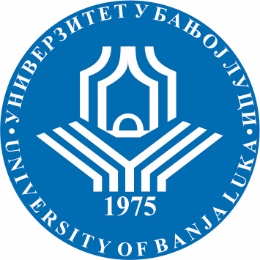 УНИВЕРЗИТЕТ У БАЊОЈ ЛУЦИФАКУЛТЕТ БЕЗБЈЕДНОСНИХ НАУКАБезбједност и криминалистика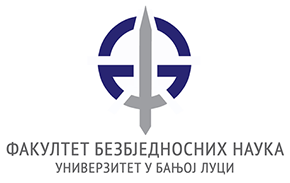 Школска годинаПредметШифра предметаСтудијски програмЦиклус студијаГодина студијаСеместарБрој студенатаБрој група за вјежбе2019/2020ЈАВНА УПРАВАБезбјeдност и криминалистикаПрви IIIVСедмицаПредавањеТематска јединицаДанДатумВријемеМјесто одржавањаЧНаставникIП1Теоријско и позитивноправно одређење јавне управе у организационом и функционалном смислуУторак18.02. 202008,15 - 12,00ФБН – Уч. 1304Доц. др Невенко ВрањешIIП2Историјски развој јавне управеУторак25.02. 202008,15 - 12,00ФБН – Уч. 1304Доц. др Невенко ВрањешIIIП3Извори права у јавној управиУторак03.03. 202008,15 - 12,00ФБН – Уч. 1304Доц. др Невенко ВрањешIVП4Положај јавне управе у систему демократске подјеле властиУторак10.03. 202008,15 - 12,00ФБН – Уч. 1304Доц. др Невенко ВрањешVП5Управне организације и посебне управне организацијеУторак17.03. 202008,15 - 12,00ФБН – Уч. 1304Доц. др Невенко ВрањешVIП6Организација јавне управе у Босни и ХерцеговиниУторак24.03. 202008,15 - 12,00ФБН – Уч. 1304Доц. др Невенко ВрањешVIIП7Дјелатност јавне управеУторак31.03. 202008,15 - 12,00ФБН – Уч. 1304Доц. др Невенко ВрањешVIIIП8Контрола и одговорност управеУторак07.04. 202008,15 - 12,00ФБН – Уч. 1304Доц. др Невенко ВрањешIXП9Јавне службеУторак14.04. 202008,15 - 12,00ФБН – Уч. 1304Доц. др Невенко ВрањешXП10Локална самоуправаУторак21.04. 202008,15 - 12,00ФБН – Уч. 1304Доц. др Невенко ВрањешXIП11Акти управеУторак28.04. 202008,15 - 12,00ФБН – Уч. 1304Доц. др Невенко ВрањешXIIП12Службенички систем и кадрови јавне управеУторак05.05. 202008,15 - 12,00ФБН – Уч. 1304Доц. др Невенко ВрањешXIIIП13Модели јавне управе (Модел добре управе и Нови јавни менаџмент) и европски управни просторУторак12.05. 202008,15 - 12,00ФБН – Уч. 1304Доц. др Невенко ВрањешXIVП14Реформа јавне управе и европске интеграцијеУторак19.05. 202008,15 - 12,00ФБН – Уч. 1304Доц. др Невенко ВрањешXVП15Етика у јавној управиУторак26.05. 202008,15 - 12,00ФБН – Уч. 1304Доц. др Невенко ВрањешСедмицаВјежбаТип вјежбеТематска јединицаДанДатумВријемеМјесто одржавањаЧСарадникIВ1ТВПозитивноправно одређење јавне управе у Републици Српској и БиХСриједа19.02. 202008,15 - 11,00ФБН – Уч. 1303Доц. др Невенко ВрањешIIВ2ТВОсврт на историјски развој јавне управе у доба Отоманског царство, Аустро-Угарске монархије и држава јужнословенских и југословенских народа.Сриједа26.02. 202008,15 - 11,00ФБН – Уч. 1303Доц. др Невенко ВрањешIIIВ3ПВПрактична презентација и анализа аката јавне управеСриједа04.03. 202008,15 - 11,00ФБН – Уч. 1303Доц. др Невенко ВрањешIVВ4ТВПоложај управе у политичком систему БиХ и РССриједа11.03. 202008,15 - 11,00ФБН – Уч. 1303Доц. др Невенко ВрањешVВ5ТВПосебне управне организације у области унутрашњих послова и националне безбједностиСриједа18.03. 202008,15 - 11,00ФБН – Уч. 1303Доц. др Невенко ВрањешVIВ6ТВКаталог институција јавне управе у БиХСриједа25.03. 202008,15 - 11,00ФБН – Уч. 1303Доц. др Невенко ВрањешVIIВ7ТВПосебне дјелатности јавне управеПРВИ КОЛОКВИЈУМСриједа01.04. 202008,15 - 11,00ФБН – Уч. 1303Доц. др Невенко ВрањешVIIIВ8ПВИнспекцијски надзор и симулација инспекцијског надзораСриједа08.04. 202008,15 - 11,00ФБН – Уч. 1303Доц. др Невенко ВрањешIXВ9ТВКаталог јавних служби у РС и БиХСриједа15.04. 202008,15 - 11,00ФБН – Уч. 1303Доц. др Невенко ВрањешXВ10ТВБезбједносни сектор у локалној самоуправиСриједа22.04. 202008,15 - 11,00ФБН – Уч. 1303Доц. др Невенко ВрањешXIВ11ПВПрезентација и писање управних акатаСриједа29.04. 202008,15 - 11,00ФБН – Уч. 1303Доц. др Невенко ВрањешXIIВ12ПВСимулација интурвјуа за пријем у органе јавне управеСриједа06.05. 202008,15 - 11,00ФБН – Уч. 1303Доц. др Невенко ВрањешXIIIВ13ТВЕвропски управни простор  - Институционални приказСриједа13.05. 202008,15 - 11,00ФБН – Уч. 1303Доц. др Невенко ВрањешXIVВ14ТВПрактични аспекти реформе јавне управеСриједа20.05. 202008,15 - 11,00ФБН – Уч. 1303Доц. др Невенко ВрањешXVВ15ТВКорупција у јавној управиДРУГИ КОЛОКВИЈУМСриједа27.05. 202008,15 - 11,00ФБН – Уч. 1303Доц. др Невенко Врањеш